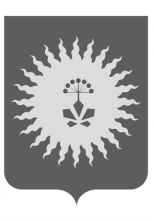 АДМИНИСТРАЦИЯ АНУЧИНСКОГО МУНИЦИПАЛЬНОГО ОКРУГА ПРИМОРСКОГО КРАЯП О С Т А Н О В Л Е Н И ЕО внесении изменений в постановление администрации Анучинского муниципального округа от 17.01.2022 № 14 «Об утверждении предельного максимального регулируемого тарифа на регулярные перевозки пассажиров и багажа автомобильным транспортом по муниципальным маршрутам на территории Анучинского муниципального округа»     В соответствии с Федеральными законами  от 06.10.2003 года № 131-ФЗ «Об общих принципах организации местного самоуправления в Российской Федерации», от 13.07.2015 года № 220-ФЗ «Об организации регулярных перевозок пассажиров и багажа автомобильным транспортом и городским наземным электрическим транспортом в Российской Федерации и о внесении изменений в отдельные законодательные акты Российской Федерации», Решением Думы Анучинского муниципального округа  от 27.10.2021 г №   246-НПА «Об утверждении Положения о создании условий для предоставления транспортных услуг населению и организации транспортного обслуживания населения на территории Анучинского муниципального округа», руководствуясь Уставом Анучинского муниципального округа Приморского края, администрация Анучинского муниципального округа Приморского краяПОСТАНОВЛЯЕТ:Внести изменения в подпункт 1.1. пункта 1 постановления администрации Анучинского муниципального округа от 17.01.2022 № 14 «Об утверждении предельного максимального регулируемого тарифа на регулярные перевозки пассажиров и багажа автомобильным транспортом по муниципальным маршрутам на территории Анучинского муниципального округа», изложив в новой редакции:«1.1. № 101 «Анучино - Муравейка» в размере 4,5 рублей за 1 пассажиро-километр».Дополнить пункт 1 подпунктом 1.2. следующего содержания:«1.2. № 108 «Пухово - Анучино - Пухово» в размере 4,5 рублей за 1 пассажиро-километр».Дополнить пункт 1 подпунктом 1.3. следующего содержания:«1.3. № 109 «Шекляево - Анучино - Шекляево» в размере 4,5 рублей за 1 пассажиро-километр».4. Аппарату администрации Анучинского муниципального округа (Бурдейной) опубликовать постановление в средствах массовой информации и разместить на официальном сайте администрации Анучинского муниципального округа Приморского края в информационно-телекоммуникационной сети Интернет.5. Контроль за исполнением данного постановления возложить на заместителя главы администрации Анучинского муниципального округа.И.о. главы администрацииАнучинского муниципального  округа                                              А.Я. Янчук28.03.2024с. Анучино№257